BijlageAanbevelingen van de commissie Financiën inzake het plenaire Verantwoordingsdebat 2017 en de commissiebehandeling van de slotwetten en jaarverslagen 2016Plenaire behandeling verantwoordingsstukkenDe aanbieding van de verantwoordingsstukkenDe formele aanbieding van de verantwoordingsstukken over de uitvoering van de rijksbegroting 2016 vindt plaats in de plenaire zaal op woensdag 17 mei 2017 om 10.15 uur. Dan biedt de minister van Financiën de slotwetten 2016, de jaarverslagen van de ministeries 2016 en het Financieel Jaarverslag Rijk 2016 met een korte toespraak aan in de plenaire vergaderzaal van de Tweede Kamer. Vervolgens zal de president van de Algemene Rekenkamer de Kamer kort toespreken over enkele hoofdlijnen van het verantwoordingsonderzoek van de Algemene Rekenkamer bij de jaarverslagen over 2016. Het formele aanbiedingsmoment om 10.15 uur wordt voorafgegaan door een gezamenlijk ontbijt van de Tweede Kamer met het college van de Algemene Rekenkamer. Voor dit ontbijt zullen alle Kamerleden een uitnodiging ontvangen. Het VerantwoordingsdebatHet Verantwoordingsdebat met de minister-president en de minister van Financiën vindt plaats in de week van 29 mei 2017. Dit debat wordt mede gevoerd naar aanleiding van de Verantwoordingsbrief van de minister-president. Om het Verantwoordingsdebat de aandacht te geven die het naar de mening van de commissie Financiën verdient, doet de commissie Financiën de aanbeveling dat de fractievoorzitters dit debat met de genoemde bewindslieden voeren. Dit is in de geest van een in 2004 door de Tweede Kamer aangenomen motie, waarin werd uitgesproken dat het Verantwoordingsdebat zelfs een debat met het voltallige kabinet zou moeten zijn (Kamerstuk 29 540, nr. 105H). In het debat zullen dit jaar twee thema’s een belangrijke rol spelen (Kamerstuk 31 428, nr. 10):De tijdelijke commissie Breed welvaartsbegrip heeft in haar rapport ‘Welvaart in Kaart’ (Kamerstuk 34 298, nr. 3) aanbevolen een jaarlijkse monitor brede welvaart te ontwikkelen, die de Kamer kan betrekken bij het Verantwoordingsdebat. Het kabinet heeft deze aanbeveling overgenomen. De monitor wordt in 2018 voor het eerst gepubliceerd, maar in 2017 zal ten behoeve van het Verantwoordingsdebat al een tussentijds rapport worden uitgebracht dat zo veel mogelijk aansluit op de toekomstige monitor.De Kamer heeft al uitgesproken dat het thema ‘Focus op beleidstoetsing’ het zogenoemde focusonderwerp voor de verantwoording over 2016 zal zijn. De afgelopen jaren is er in toenemende mate aandacht besteed aan het verbeteren van de kwaliteit van beleidsdoorlichtingen en is de politieke aandacht voor de opzet van beleidsdoorlichtingen vergroot. In de Verantwoordingsbrief van de minister-president en in de afzonderlijke jaarverslagen zal beleidstoetsing extra aandacht krijgen. Het ligt in de rede dat commissies/rapporteurs daar ook aandacht aan besteden. Commissiebehandeling verantwoordingsstukkenWetgevingsoverleggen (WGO’s)De commissie Financiën beveelt aan om de jaarverslagen en de bijbehorende rapporten van de Algemene Rekenkamer zo veel mogelijk te behandelen in aparte wetgevingsoverleggen (WGO’s). RapporteursHet kabinet heeft herhaaldelijk toegezegd zich in te zetten voor een verbetering van de kwaliteit van jaarverslagen en begrotingen. De commissie Financiën beveelt de commissies aan om de kwaliteit van de verantwoordingsstukken (informatiegehalte, inzichtelijkheid, concreetheid, het gebruik van beleidsdoorlichtingen, afrekenbaarheid) in gezamenlijkheid goed te beoordelen. Het verdient daarbij de aanbeveling dat iedere commissie daarvoor één of meer rapporteurs aanwijst, bij voorkeur één vanuit de coalitie en één vanuit de oppositie, die zich namens de commissie aan deze vraagstukken wijden. Rapporteurs kunnen voor de analyse van de stukken een beroep doen op ondersteuning door de ambtelijke staf.  Commissies kunnen ook besluiten een rapporteur in te zetten op een specifiek thema dat van belang wordt geacht. Hiermee kan verdieping worden gezocht op een of meer onderdelen van het jaarverslag. De commissies wordt aanbevolen tijdig thema’s te benoemen die nader onderzocht worden. Introductie begroten en verantwoordenTer ondersteuning van nieuwe Kamerleden zal de commissie Financiën in de week vóór Verantwoordingsdag - op woensdag 10 mei 2017 – in samenwerking met de Algemene Rekenkamer een introductie organiseren over begroten en verantwoorden. Zowel nieuwe als ‘oude’ Kamerleden zijn van harte welkom. In deze introductie zal ook worden ingegaan op het rapporteurschap. In deze bijeenkomst krijgen de leden alle informatie die zij nodig hebben om hun rol bij de verantwoording, al dan niet als rapporteur, goed te kunnen uitoefenen. Nadere informatie over deze introductie, inclusief de aanmelding, volgt.Technische briefings door de Algemene RekenkamerDe Algemene Rekenkamer biedt, zoals elk jaar, per jaarverslag een rapport aan met oordelen over de rechtmatigheid van de uitgaven in 2016 en het door het ministerie gevoerde financieel beheer. Daarnaast gaat de Algemene Rekenkamer in op de kwaliteit van de beleidsinformatie in het jaarverslag. Desgewenst kan de commissie op basis van de rapporten van de Algemene Rekenkamer besluiten om een technische briefing te vragen. Indien een commissie een nadere toelichting wenst, kan zij via de griffier van de commissie het verzoek doen aan de Algemene Rekenkamer een briefing te verzorgen over hun rapport(en). Burgervragen bij de jaarverslagenDe commissie Financiën organiseert op maandag 22 mei 2017 de ‘V-100’. Honderd burgers die dagelijks te maken hebben met het beleid van de Rijksoverheid worden bij de Kamer uitgenodigd om te reflecteren op de jaarverslagen van de ministeries van EZ, OCW, VenJ, VWS en SZW. Bijvoorbeeld gaan leerlingen met elkaar in gesprek over de kosten en resultaten van beleid op het terrein van onderwijs in het afgelopen jaar. De vragen die de deelnemers stellen worden aan het einde van de dag aangeboden aan de Kamer en kunnen desgewenst worden betrokken bij het plenaire Verantwoordingsdebat en de debatten in de commissies. Op deze manier kan de samenleving meer direct en zichtbaar invloed uitoefenen op de verantwoording van het Rijk, waardoor het vertrouwen in de politiek kan worden versterkt.DechargeverleningHet sluitstuk van de begrotingscyclus is de goedkeuring van de slotwetten en de dechargeverlening voor het gevoerde financieel beheer aan de desbetreffende ministers aan de hand van de betrokken jaarverslagen, conform artikel 64 van de Comptabiliteitswet 2001.De commissie Financiën adviseert de commissies om bij de behandeling van de jaarverslagen in wetgevingsoverleggen expliciet aandacht te besteden aan het financieel beheer en aan de dechargeverlening. Zoals gebruikelijk zal de commissie Financiën de Kamer voor de stemming over de slotwetten per brief informeren over de uitkomsten van de behandeling van de jaarverslagen en de slotwetten en adviseren over de dechargeverlening. Ten behoeve van deze brief verzoekt de commissie Financiën om bijzonderheden bij de behandeling van de jaarverslagen en slotwetten uiterlijk vrijdag 30 juni 2017 kenbaar te maken via de commissiestaf.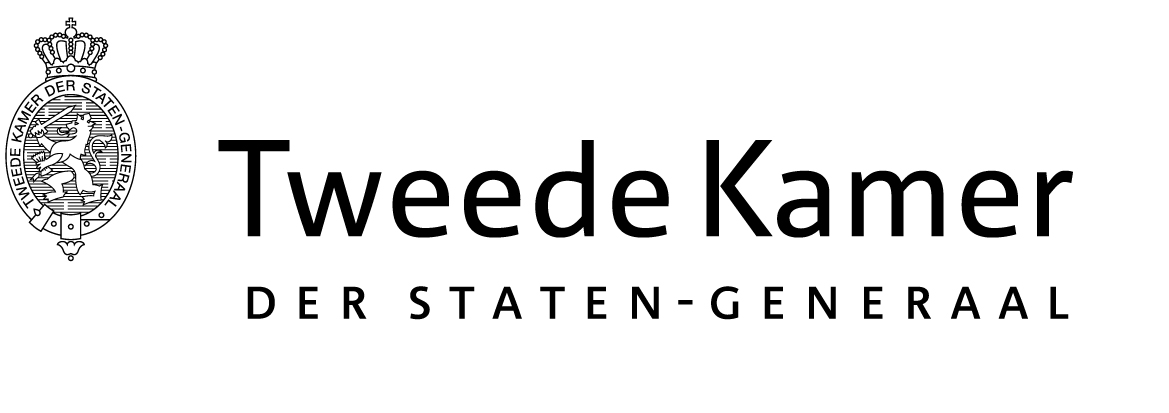 Commissie FinanciënAan de voorzitters van de vaste en algemene commissiesAan de voorzitters van de vaste en algemene commissiesPlaats en datum:Den Haag, 30 maart 2017Den Haag, 30 maart 2017Betreft:Behandeling van de jaarverantwoording over 2016 en de eerste suppletoire begrotingen over 2017 in de commissiesBehandeling van de jaarverantwoording over 2016 en de eerste suppletoire begrotingen over 2017 in de commissiesOns kenmerk:2017Z042622017Z04262Geachte voorzitters,In deze brief adviseert de vaste commissie voor Financiën u over de wijze van behandeling in uw commissie van de jaarverantwoording over 2016. Daarnaast informeert de commissie u over de inbrengtermijnen voor de jaarverantwoording over 2016 en de eerste suppletoire begrotingen over 2017. Deze termijnen zijn op 23 februari 2017 door de Kamer vastgesteld (Kamerstuk 31 428, nr. 10).Advies over de behandeling van de jaarverantwoordingOp Verantwoordingsdag, woensdag 17 mei 2017, biedt de minister van Financiën de Tweede Kamer de jaarverslagen en de slotwetten over 2016 aan en overhandigt de president van de Algemene Rekenkamer de resultaten van het verantwoordingsonderzoek. Dit zijn belangrijke onderwerpen in het licht van de controlerende taak en het budgetrecht van de Tweede Kamer. Met de aanbevelingen in deze brief wil de commissie Financiën, vanuit haar verantwoordelijkheid voor de rijksuitgaven, uw commissie ondersteunen bij de behandeling van de jaarverantwoording. Ten aanzien van de behandeling van de jaarverantwoording adviseert de commissie Financiën aan de commissies om een besluit te nemen over het volgende:Departementale jaarverslagen en de bijbehorende rapporten van de Algemene Rekenkamer zo veel mogelijk te behandelen in een apart wetgevingsoverleg, waarbij ook expliciet aandacht wordt besteed aan het financieel beheer en de dechargeverlening.Het aanstellen van één of meer rapporteurs, in het algemeen bij voorkeur één vanuit de coalitie en één vanuit de oppositie, die namens de commissie de kwaliteit van de verantwoordingsstukken onderzoeken. Deze rapporteurs kunnen voor de analyse van de stukken een beroep doen op de ambtelijke ondersteuning. De commissie Financiën organiseert op woensdag 10 mei 2017 samen met de Algemene Rekenkamer een introductie voor Kamerleden over begroten en verantwoorden, waarbij ook zal worden ingegaan op het rapporteurschap. Nadere informatie over deze introductie volgt.Desgewenst kunnen commissies gebruik maken van het aanbod van de Algemene Rekenkamer om te zijner tijd een technische briefing te verzorgen over hun rapport(en).In de bijlage bij deze brief treft u meer uitgebreide achtergrondinformatie aan over de behandeling vande jaarverantwoording.

Informatie over de inbrengtermijnen voor de jaarverantwoording en de suppletoire begrotingenOm te bevorderen dat de behandeling van de jaarverantwoording over 2016 en de eerste suppletoire begrotingen over 2017 vóór het zomerreces zijn afgerond, heeft de Kamer besloten tot de volgende inbrengdata:Inbrengtermijn voor de verslagen over de slotwetten 2016 en voor de feitelijke vragen over de jaarverslagen van de ministers en de rapporten van de Algemene Rekenkamer: woensdag 24 mei 2017 te 14.00 uur. Aan het kabinet en de Algemene Rekenkamer is verzocht de antwoorden uiterlijk vrijdag 2 juni 2017 bij de Kamer in te dienen.Inbrengtermijn voor de verslagen over de eerste suppletoire begrotingswetten 2017: woensdag 14 juni 2017 te 14.00 uur.
Aan het kabinet is verzocht de antwoorden uiterlijk vrijdag 23 juni 2017 bij de Kamer in te dienen.De commissie Financiën vraagt u eveneens om bij het vaststellen van data voor wetgevingsoverleggen rekening te houden met het afronden van de behandeling van de jaarverantwoording over 2016 en van de suppletoire begrotingen over 2017 voor het zomerreces.Geachte voorzitters,In deze brief adviseert de vaste commissie voor Financiën u over de wijze van behandeling in uw commissie van de jaarverantwoording over 2016. Daarnaast informeert de commissie u over de inbrengtermijnen voor de jaarverantwoording over 2016 en de eerste suppletoire begrotingen over 2017. Deze termijnen zijn op 23 februari 2017 door de Kamer vastgesteld (Kamerstuk 31 428, nr. 10).Advies over de behandeling van de jaarverantwoordingOp Verantwoordingsdag, woensdag 17 mei 2017, biedt de minister van Financiën de Tweede Kamer de jaarverslagen en de slotwetten over 2016 aan en overhandigt de president van de Algemene Rekenkamer de resultaten van het verantwoordingsonderzoek. Dit zijn belangrijke onderwerpen in het licht van de controlerende taak en het budgetrecht van de Tweede Kamer. Met de aanbevelingen in deze brief wil de commissie Financiën, vanuit haar verantwoordelijkheid voor de rijksuitgaven, uw commissie ondersteunen bij de behandeling van de jaarverantwoording. Ten aanzien van de behandeling van de jaarverantwoording adviseert de commissie Financiën aan de commissies om een besluit te nemen over het volgende:Departementale jaarverslagen en de bijbehorende rapporten van de Algemene Rekenkamer zo veel mogelijk te behandelen in een apart wetgevingsoverleg, waarbij ook expliciet aandacht wordt besteed aan het financieel beheer en de dechargeverlening.Het aanstellen van één of meer rapporteurs, in het algemeen bij voorkeur één vanuit de coalitie en één vanuit de oppositie, die namens de commissie de kwaliteit van de verantwoordingsstukken onderzoeken. Deze rapporteurs kunnen voor de analyse van de stukken een beroep doen op de ambtelijke ondersteuning. De commissie Financiën organiseert op woensdag 10 mei 2017 samen met de Algemene Rekenkamer een introductie voor Kamerleden over begroten en verantwoorden, waarbij ook zal worden ingegaan op het rapporteurschap. Nadere informatie over deze introductie volgt.Desgewenst kunnen commissies gebruik maken van het aanbod van de Algemene Rekenkamer om te zijner tijd een technische briefing te verzorgen over hun rapport(en).In de bijlage bij deze brief treft u meer uitgebreide achtergrondinformatie aan over de behandeling vande jaarverantwoording.

Informatie over de inbrengtermijnen voor de jaarverantwoording en de suppletoire begrotingenOm te bevorderen dat de behandeling van de jaarverantwoording over 2016 en de eerste suppletoire begrotingen over 2017 vóór het zomerreces zijn afgerond, heeft de Kamer besloten tot de volgende inbrengdata:Inbrengtermijn voor de verslagen over de slotwetten 2016 en voor de feitelijke vragen over de jaarverslagen van de ministers en de rapporten van de Algemene Rekenkamer: woensdag 24 mei 2017 te 14.00 uur. Aan het kabinet en de Algemene Rekenkamer is verzocht de antwoorden uiterlijk vrijdag 2 juni 2017 bij de Kamer in te dienen.Inbrengtermijn voor de verslagen over de eerste suppletoire begrotingswetten 2017: woensdag 14 juni 2017 te 14.00 uur.
Aan het kabinet is verzocht de antwoorden uiterlijk vrijdag 23 juni 2017 bij de Kamer in te dienen.De commissie Financiën vraagt u eveneens om bij het vaststellen van data voor wetgevingsoverleggen rekening te houden met het afronden van de behandeling van de jaarverantwoording over 2016 en van de suppletoire begrotingen over 2017 voor het zomerreces.Geachte voorzitters,In deze brief adviseert de vaste commissie voor Financiën u over de wijze van behandeling in uw commissie van de jaarverantwoording over 2016. Daarnaast informeert de commissie u over de inbrengtermijnen voor de jaarverantwoording over 2016 en de eerste suppletoire begrotingen over 2017. Deze termijnen zijn op 23 februari 2017 door de Kamer vastgesteld (Kamerstuk 31 428, nr. 10).Advies over de behandeling van de jaarverantwoordingOp Verantwoordingsdag, woensdag 17 mei 2017, biedt de minister van Financiën de Tweede Kamer de jaarverslagen en de slotwetten over 2016 aan en overhandigt de president van de Algemene Rekenkamer de resultaten van het verantwoordingsonderzoek. Dit zijn belangrijke onderwerpen in het licht van de controlerende taak en het budgetrecht van de Tweede Kamer. Met de aanbevelingen in deze brief wil de commissie Financiën, vanuit haar verantwoordelijkheid voor de rijksuitgaven, uw commissie ondersteunen bij de behandeling van de jaarverantwoording. Ten aanzien van de behandeling van de jaarverantwoording adviseert de commissie Financiën aan de commissies om een besluit te nemen over het volgende:Departementale jaarverslagen en de bijbehorende rapporten van de Algemene Rekenkamer zo veel mogelijk te behandelen in een apart wetgevingsoverleg, waarbij ook expliciet aandacht wordt besteed aan het financieel beheer en de dechargeverlening.Het aanstellen van één of meer rapporteurs, in het algemeen bij voorkeur één vanuit de coalitie en één vanuit de oppositie, die namens de commissie de kwaliteit van de verantwoordingsstukken onderzoeken. Deze rapporteurs kunnen voor de analyse van de stukken een beroep doen op de ambtelijke ondersteuning. De commissie Financiën organiseert op woensdag 10 mei 2017 samen met de Algemene Rekenkamer een introductie voor Kamerleden over begroten en verantwoorden, waarbij ook zal worden ingegaan op het rapporteurschap. Nadere informatie over deze introductie volgt.Desgewenst kunnen commissies gebruik maken van het aanbod van de Algemene Rekenkamer om te zijner tijd een technische briefing te verzorgen over hun rapport(en).In de bijlage bij deze brief treft u meer uitgebreide achtergrondinformatie aan over de behandeling vande jaarverantwoording.

Informatie over de inbrengtermijnen voor de jaarverantwoording en de suppletoire begrotingenOm te bevorderen dat de behandeling van de jaarverantwoording over 2016 en de eerste suppletoire begrotingen over 2017 vóór het zomerreces zijn afgerond, heeft de Kamer besloten tot de volgende inbrengdata:Inbrengtermijn voor de verslagen over de slotwetten 2016 en voor de feitelijke vragen over de jaarverslagen van de ministers en de rapporten van de Algemene Rekenkamer: woensdag 24 mei 2017 te 14.00 uur. Aan het kabinet en de Algemene Rekenkamer is verzocht de antwoorden uiterlijk vrijdag 2 juni 2017 bij de Kamer in te dienen.Inbrengtermijn voor de verslagen over de eerste suppletoire begrotingswetten 2017: woensdag 14 juni 2017 te 14.00 uur.
Aan het kabinet is verzocht de antwoorden uiterlijk vrijdag 23 juni 2017 bij de Kamer in te dienen.De commissie Financiën vraagt u eveneens om bij het vaststellen van data voor wetgevingsoverleggen rekening te houden met het afronden van de behandeling van de jaarverantwoording over 2016 en van de suppletoire begrotingen over 2017 voor het zomerreces.Hoogachtend,De voorzitter van de vaste commissie voor Financiën,Duisenberg De griffier van de vaste commissie voor Financiën,Berck